                                                                          Приложение 2 к постановлению                                                             администрации Ершовского                                                       муниципального района                                                 Саратовской области                                                             №_________от___________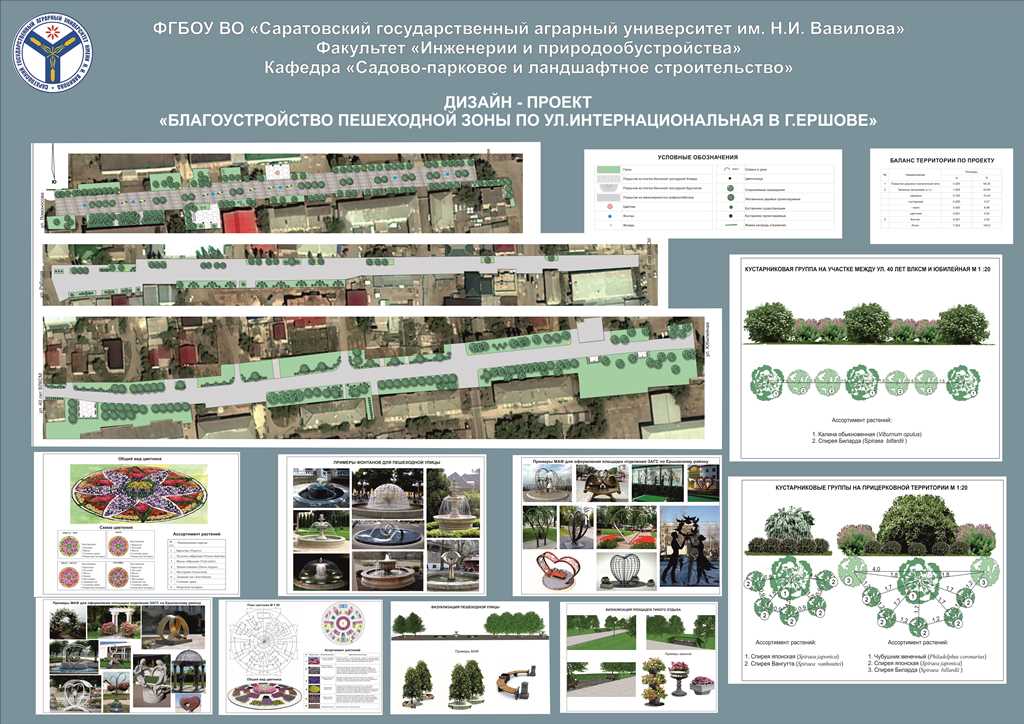 